To link the properties of rocks to their uses.To be able to identify different types of rock.To link the properties of rocks to their purpose in a real – life context.To link the properties of rocks to their uses.To be able to identify different types of rock.To link the properties of rocks to their purpose in a real – life context.Rock and UseProperties 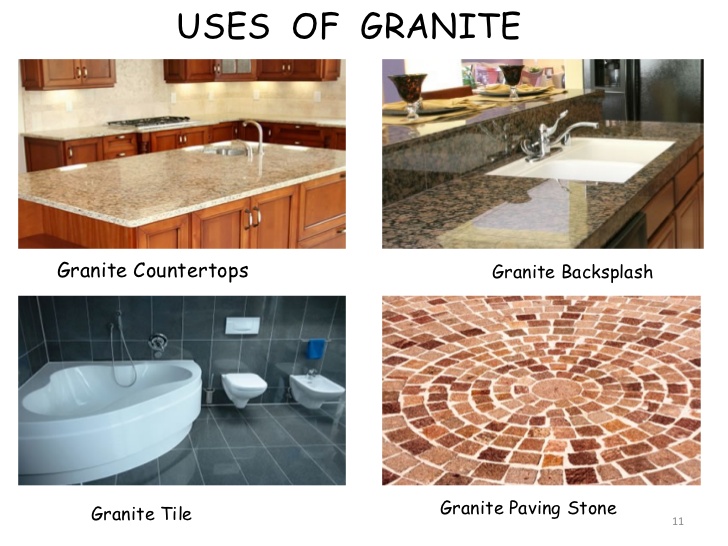 Granite worktop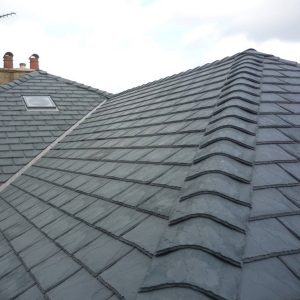 Slate roof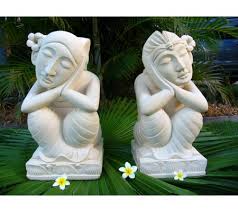 Limestone statues